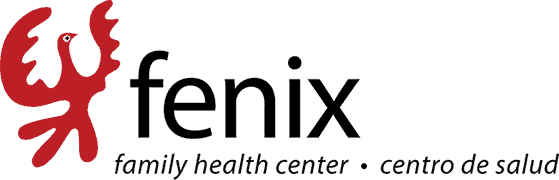 Family Nurse Practitioner Job descriptionFenix Family Health Center We are looking for a Nurse Practitioner who is fluent in Spanish and can offer culturally respectful medical care to the low income and uninsured community. The nurse clinicians will diagnose and treat health conditions, as well as promote good health practices. As an advanced practice registered nurse, you’ll be our go-to person for ensuring the best patient care possible. The job description of a nurse practitioner includes conducting physical examinations, interpreting lab tests and overseeing patients’ health. You’ll be both a health practitioner and an educator, supporting disease prevention practices and helping people lead healthy lives. You should have experience in one of the following Nurse Practitioner specialties: acute care, neonatal care, pediatrics, cardiology, family health, women’s health or psychiatry. Extensive clinical experience on primary care is vital. As a Nurse Practitioner, you’ll have to work closely with other healthcare professionals, so you should have a team spirit and a positive attitude. Patience, problem-solving skills and communication ability are important.ResponsibilitiesExamine patients and their medical recordsOrder and study diagnostic tests (blood tests, X-rays etc.)Diagnose health conditions and illnessesPropose treatments for chronic and infectious diseasesPrescribe medicationsMaintain accurate records and schedulesInform patients about their health conditions and prescribed medicationsEducate patients and their family members on diseases, epidemics and preventionOversee patients’ overall healthPromote good health practicesAdvance professional knowledge and conduct research if desired.SkillsProven experience(at least 2 years) as Nurse Practitioner in a clinic, hospital, ER or other settingExpertise in primary care, acute care and chronic care practicesKnowledge of health and patient care regulationsExcellent communication skillsStrong ethicsTeam spirit with a positive attitudePatience and cool-headednessWillingness to continue gaining knowledge and clinical experienceValid nurse practitioner licenseMaster’s degree; DNP is a plusJob Types: Full-time, Part-time, ContractSalary: $50.00 - $60.00 per hourBenefits:401(k)Dental insuranceFlexible scheduleHealth insurancePaid time offMedical specialties:Primary CareUrgent CareStandard shift:Day shiftEvening shiftSupplemental pay types:Bonus opportunitiesSigning bonusWeekly schedule:3x125x8Monday to FridayWork setting:ClinicIn-personOutpatientExperience:working as an NP: 2 years (Required)Language:Spanish fluently (Required)License/Certification:Certified Nurse Practitioner (Required)Work Location: In personTop of Form